BALEAF Board Member Application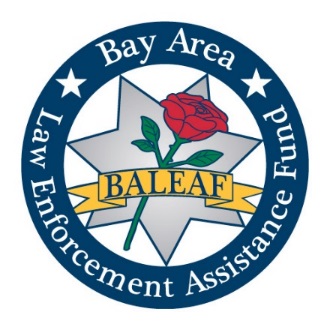 (Bay Area Law Enforcement Assistance Fund) P.O. Box 31764San Francisco, CA 94131-0764Phone No.: 415-837-0875Fax No.: 415-392-6273Email: bayareale1025@gmail.comName: _________________________________________________________________________Address:  _____________________________________________________________________________________________________________________________________________________Contact Number: _(c)___________________________________(t)________________________Email: _________________________________________________________________________Why are you interested in becoming a Board Member of BALEAF?Please tell us a little about yourself and include a short resume or bio.___________________________________________________________________________________________________________________________________________________________________________________________________________________________________________________________________________________________________________________________________________________________________________________________________________________________________________________________________________________________________________________________________________________________________________________________________________________________________________________________________________________________________________________________________________________________________________________________________________________________________________________________________________________________________________________________________________________________________________________________________________________________________________________________________